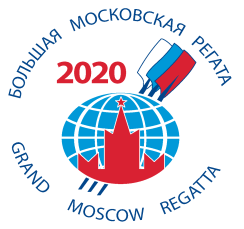 Предварительная программа международной регаты 
«59-ая Большая московская регата» 2020 года.7 августа, пятница8 августа, суббота9 августа, воскресенье07:00 – 09:30Официальные тренировки участников10:00 – 12:30Предварительные заезды. Дистанция 2000 метров.12:45 – 13:25Финальные заезды. Пара-гребля13:00 – 14:30Официальные тренировки участников15:00 – 15:40Церемония открытия соревнований.16:00 – 18:00Отборочные заезды. Дистанция 2000 метров.07:00 – 08:30Официальные тренировки участников.10:00 – 10:40Полуфинальные заезды. Дистанция 2000 метров.11:00 – 11:40Финальные заезды. Пара-гребля 11:10 – 11:50Церемония награждения по окончании каждого финала А.12:00 – 12:20Полуфинальные заезды. Мастера 13:00 –13:20Финальные заезды. Мастера. 13:10 –13:30Церемония награждения по окончании каждого финала А.16:00 –19:00Финальные заезды. Дистанция 2000 метров. 16:10 –19:00Церемония награждения победителей и призеров по окончании каждого финала А.07:00 – 09:00Официальные тренировки участников.09:30 –10:25Полуфинальные заезды. Дистанция 2000 метров.10:30 –11:00Финальные заезды Мастеров.  Дистанция 1000 метров.10:40 –11:10Церемония награждения Мастеров по окончании каждого финала А.12:00 –13:30Финальные заезды.  Дистанция 2000 метров.12:10 –13:40Церемония награждения победителей и призеров по окончании каждого финала А.16:00 –17:00Полуфинальные, финальные заезды. Дистанция 500 метров.17:30 –18:00Церемония награждения победителей и призеров по окончании всех финалов А.